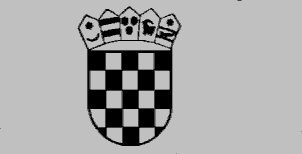       Republika Hrvatska   Općinski sud u OsijekuOsijek, Europska avenija 7  Ured predsjednika sudaKomisija za provedbu Oglasaza prijam u službuBroj:  7-Su-867/2023-12Osijek, 8. siječnja 2024.OBAVIJEST  KANDIDATIMA	- o datumu i mjestu razgovorauz Oglas Općinskog suda u Osijeku broj: 7-Su-867/2023-4 od 18. prosinca 2023. godineza radno mjesto „dostavljač sudskih pismena“– 1 (slovima: jedan) izvršitelj na neodređeno vrijeme,sukladno članku 4. Uredbe o raspisivanju i provedbi javnog natječaja i internog oglasa u državnoj službi ("Narodne novine" broj: 78/2017. i 89/2019.)	Razgovor će se održati dana 12. siječnja 2024. godine (petak) u prostorijama Suda (Osijek, Europska avenija 7), I kat, soba broj: 56 s početkom u 9,00 sati.	Na razgovor obavezno ponijeti identifikacijski dokument.						Općinski sud u OsijekuKomisija za provedbu Oglasaza prijam u službu		